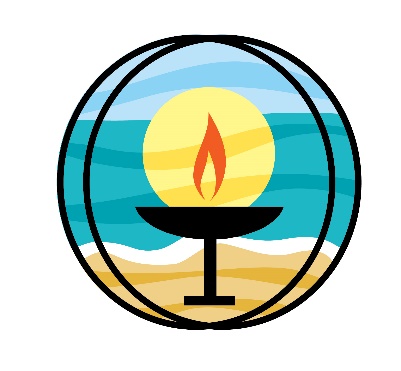 Unitarian Universalists of Southern DelawareBoard of Trustees AgendaFebruary 13, 2024 Planning MeetingCheck-inChalice Lighting/Paul (Someone for February 28, Business Meeting)Call to OrderApprove AgendaItems for ActionReview/Approve January 24 Planning Meeting MinutesApprove January Month-End Financial Documents - KentItems for DiscussionUpdate/Discussion on SFTF Taskforce Initiatives – Marj ShannonUpdate on Electronic Sign - PaulReview/Approve FY25 Phase I Budget - RichardAdjournExecutive SessionNext Board Business Meeting February 28, 2024, (via Zoom)